*Ces informations sont demandées uniquement aux fins de l’organisation du congrès et n’influenceront pas la décision d’acceptation.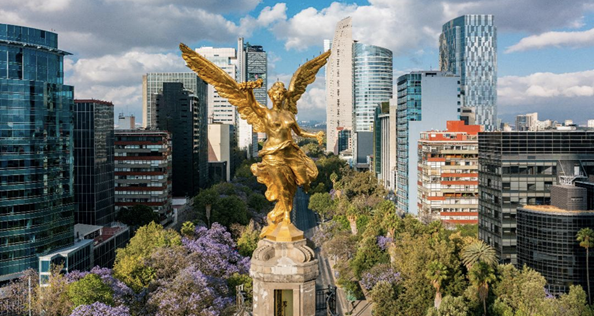 MEXIQUE.CD, MEXIQUE 30,31 août au 1er septembre 2023 Formulaire de présentation de la session thématique Date limite : 15 mai 2023Le formulaire rempli doit être envoyé par courrier électronique à l’adresse suivante : Type de session (ouverte ou organisée)Thème proposé pour la sessionNom et prénom du/ du responsable de séance proposé/eFonction, professionAffiliation professionnelle de la/ du responsable de session proposé/àAdresse professionnelle Ville et code postalPaysTéléphone EmailMots-clés (maximum 5)Cette session porte-t-elle sur un thème lié au thème principal du congrès (Objectifs de développement durable : Santé et bien-être) ? *Description du thème et des objectifs de la session (250-500 mots)Pour les sessions organisées : Participants déjà confirmésProgramme et dynamique :Le cas échéant : nombre et durée des présentations;Le cas échéant : temps prévu pour la discussion commune entre les participants.Pour les sessions ouvertes : Profils prévus des participantsLangues(s) proposé(s) pour cette session